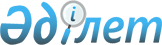 Об утверждении распределения средств на финансирование оценки и экспертизы концессионных проектов на 2007 годПостановление Правительства Республики Казахстан от 20 июля 2007 года N 616

      В соответствии со  статьей 34 Бюджетного кодекса Республики Казахстан от 24 апреля 2004 года и  постановлением Правительства Республики Казахстан от 28 ноября 2006 года N 1127 "Об утверждении перечня объектов, предлагаемых к передаче в концессию на среднесрочный период (на 2007-2009 годы)" Правительство Республики Казахстан  ПОСТАНОВЛЯЕТ : 

      1. Утвердить распределение средств на финансирование оценки и экспертизы концессионных проектов, предусмотренных в республиканском бюджете на 2007 год по программе 006 "Оценка и экспертиза концессионных проектов", согласно приложению к настоящему постановлению. 

      2. Настоящее постановление вводится в действие со дня подписания.        Премьер-Министр 

      Республики Казахстан Приложение к          

постановлению Правительства 

Республики Казахстан    

от 20 июля 2007 года N 616        Сноска. Приложение с изменением, внесенным постановлением Правительства Республики Казахстан от 28 декабря 2007 года  N 1330 . 

       Распределение средств на финансирование оценки и 

      экспертизы концессионных проектов на 2007 год 
					© 2012. РГП на ПХВ «Институт законодательства и правовой информации Республики Казахстан» Министерства юстиции Республики Казахстан
				N 

п/п Наименование объекта 

концессии Объем 

финансирования 

оценки и 

экспертизы 

концессионных 

проектов 

(тыс. тенге) 1 2 3 Министерство транспорта и коммуникаций 

Республики Казахстан Министерство транспорта и коммуникаций 

Республики Казахстан 1. Железнодорожный участок 

"Мангышлак - Баутино" 29 880,0 2. Железнодорожный участок 

"Ералиево - Курык" 29 880,0 3. Электрофикация железнодорожного 

участка "Макат - Кандыагаш" 29 880,0 4. Железнодорожный участок 

"Коргас - Жетиген" 29 880,0 Министерство энергетики и минеральных ресурсов 

Республики Казахстан Министерство энергетики и минеральных ресурсов 

Республики Казахстан 5. Газотурбинная электростанция 

в городе Кандыагаше Актюбинской 

области 2 640,0 6. Объекты инфраструктурного 

обеспечения интегрированного 

нефтехимического комплекса в 

Атырауской области 250 357,0 Исключен -   постановлением Правительства РК от 28 декабря 2007 года  N 1330 . Исключен -   постановлением Правительства РК от 28 декабря 2007 года  N 1330 . 7.              Итого: 372 517,0 